Onmogelijke opdrachten
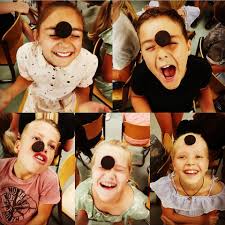 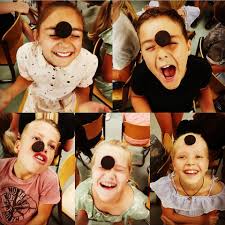 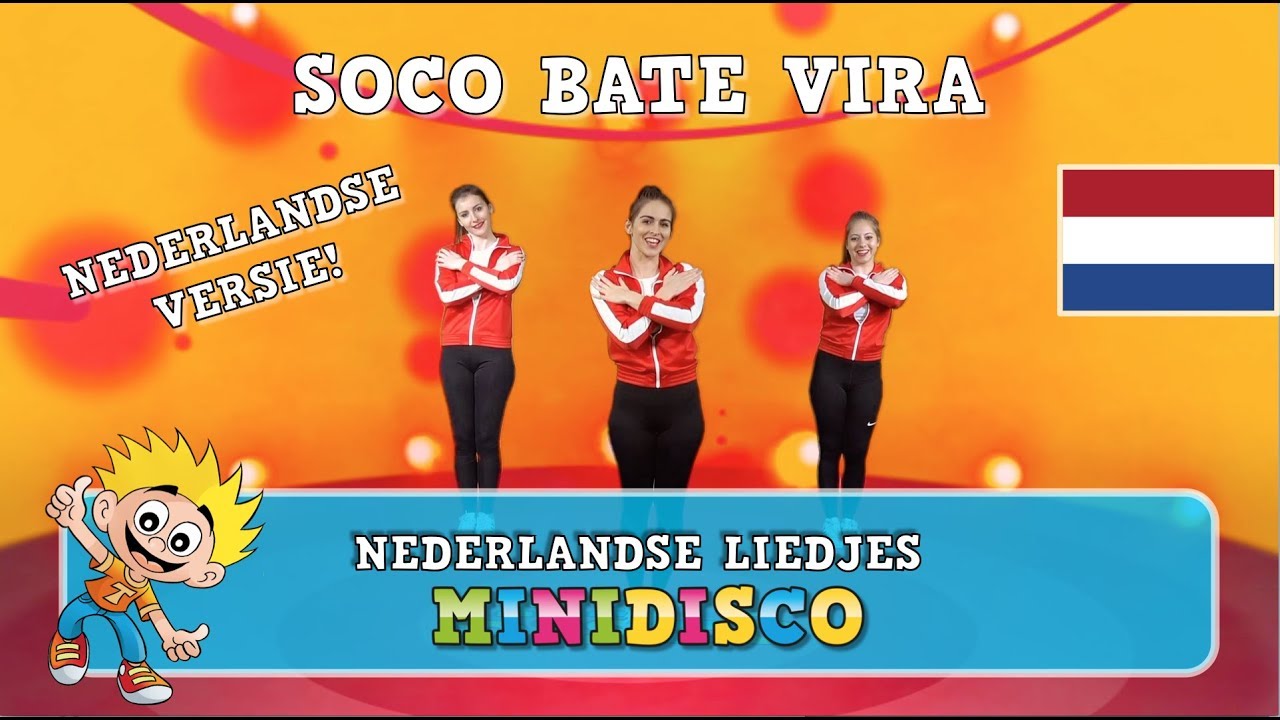 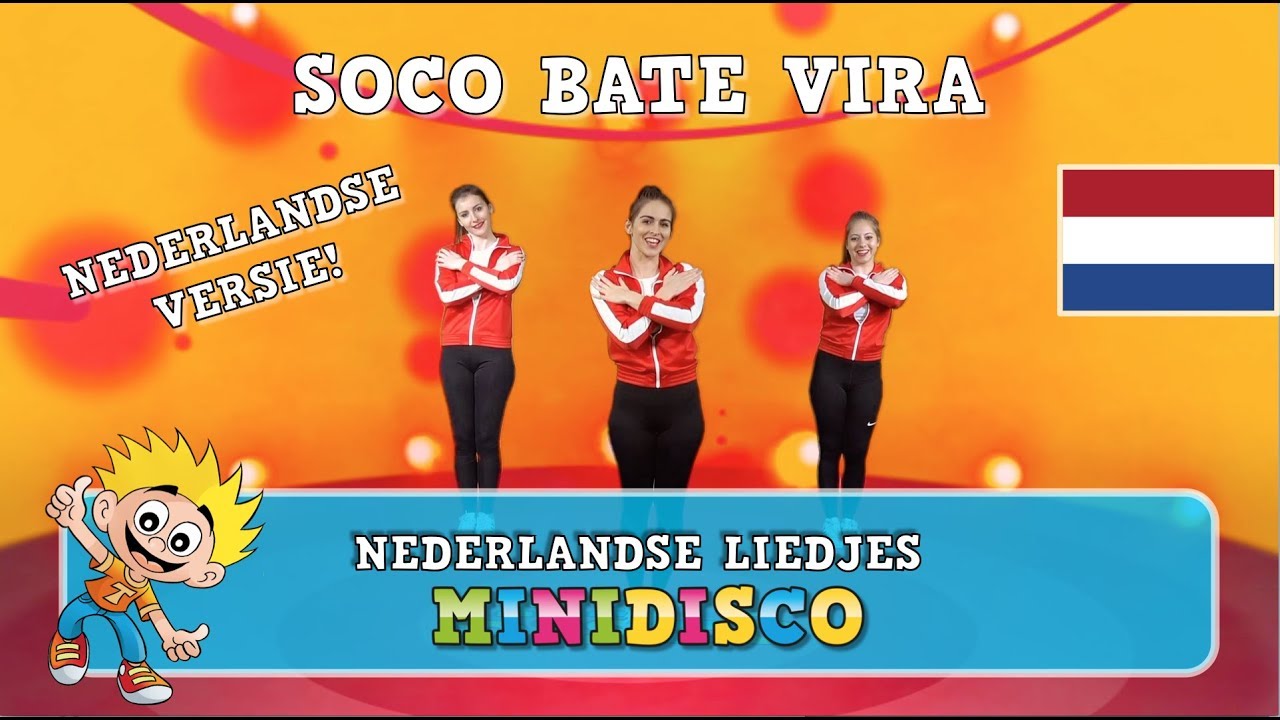 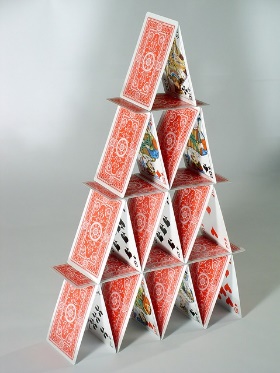 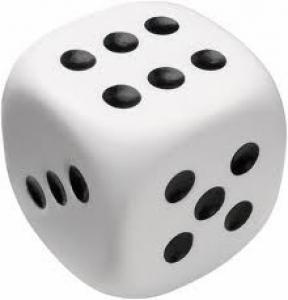 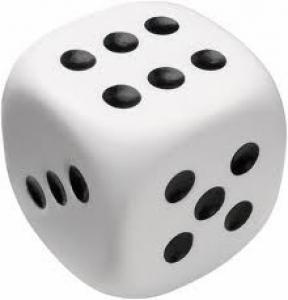 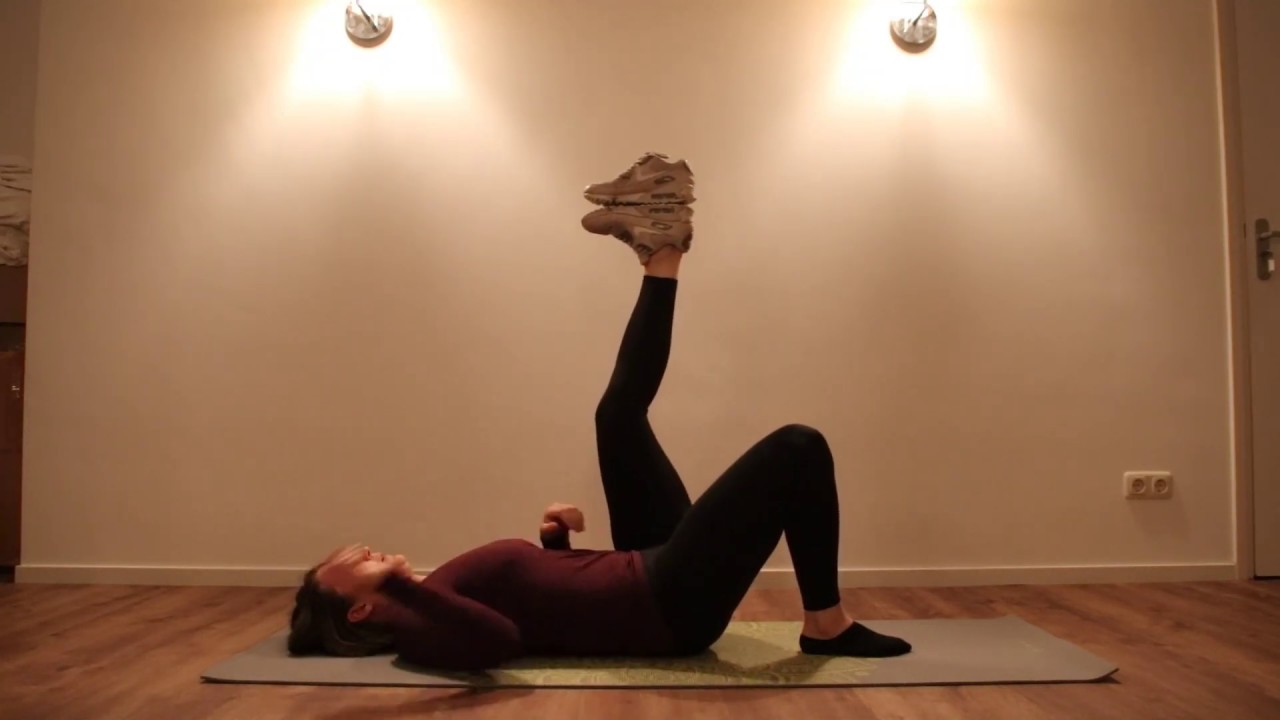 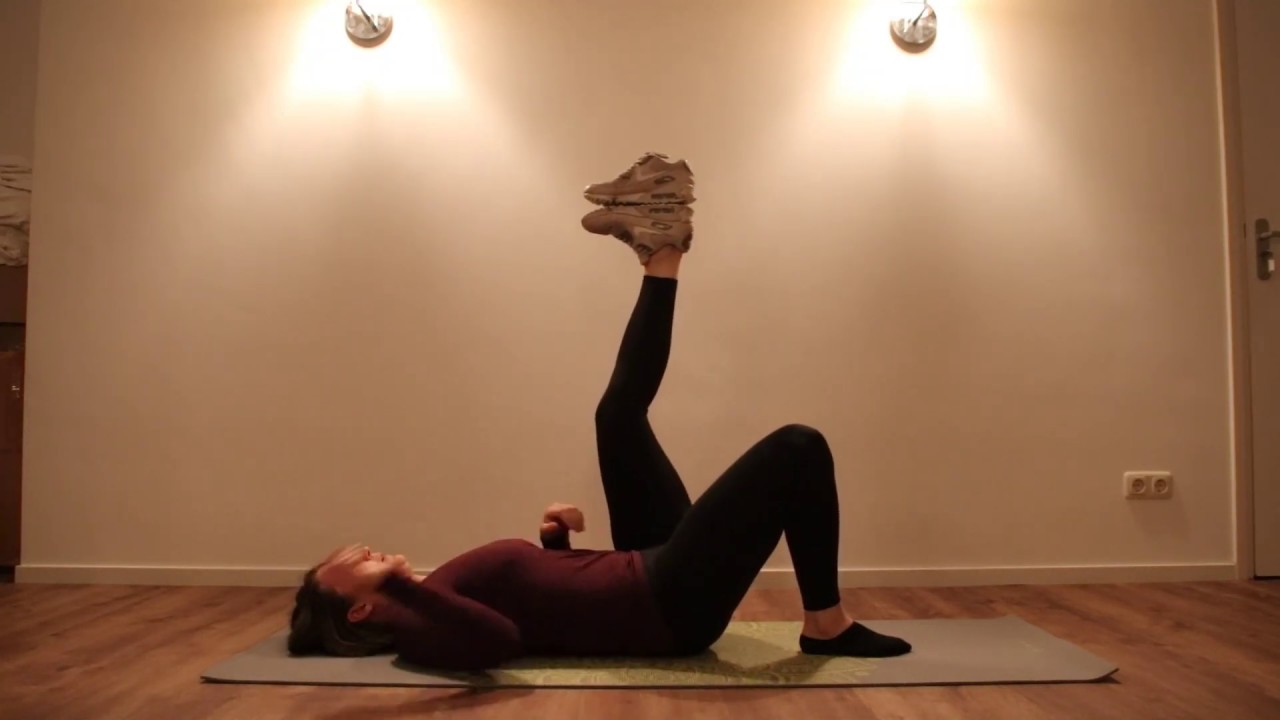 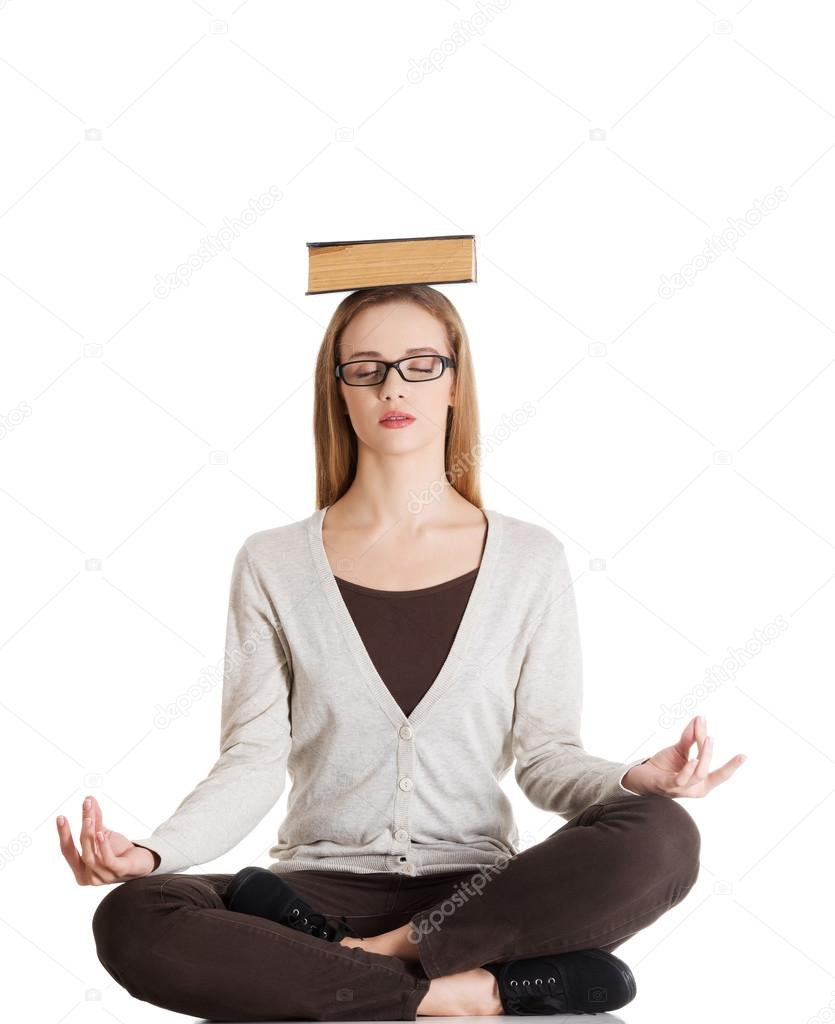 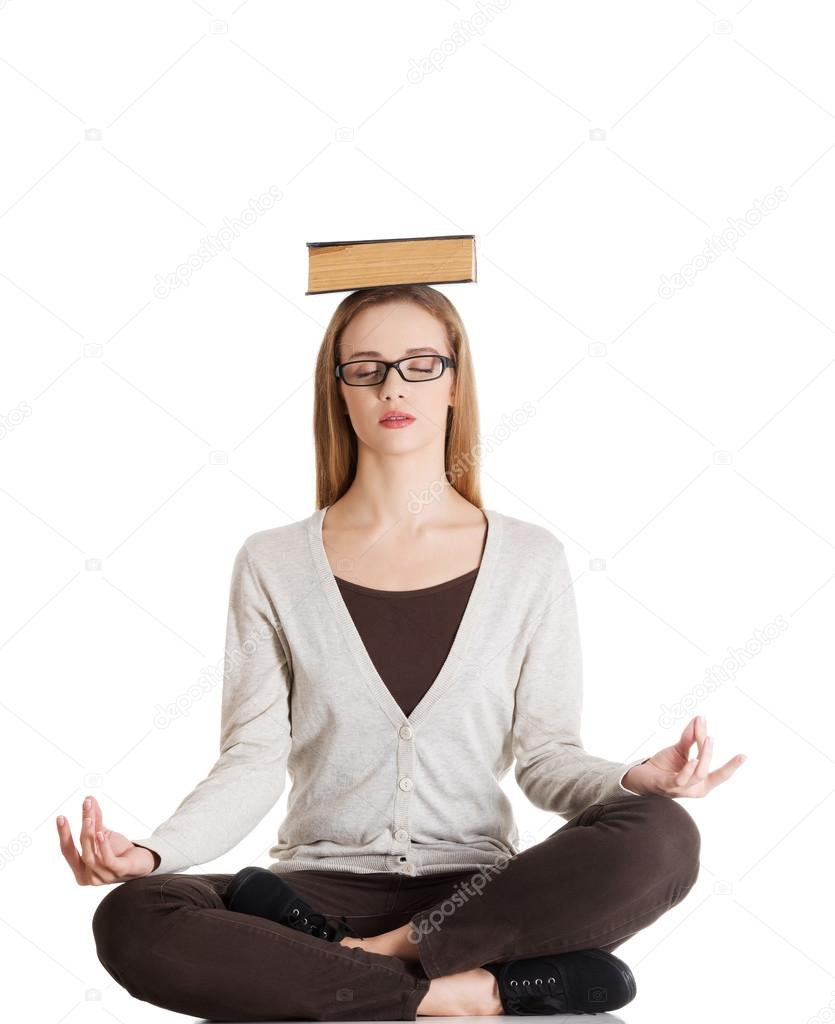 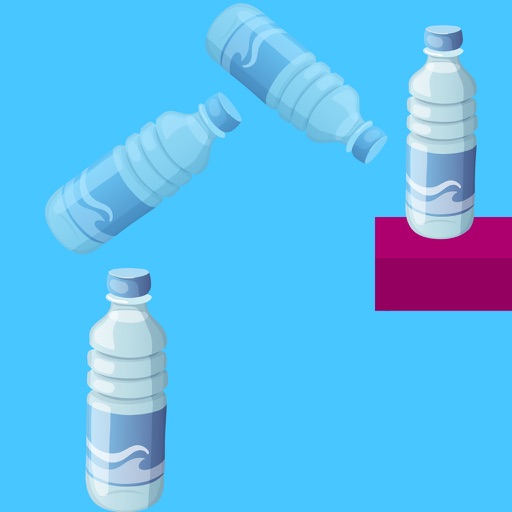 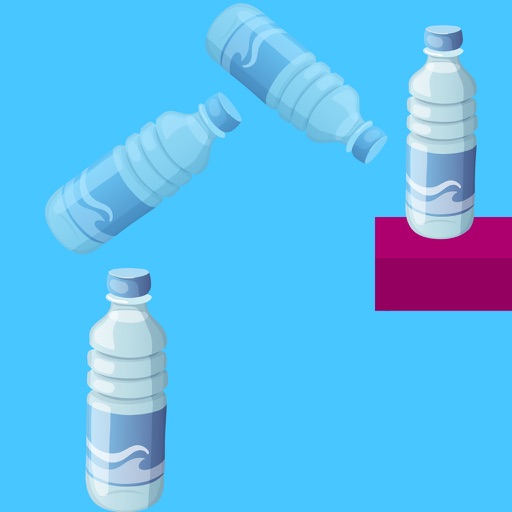 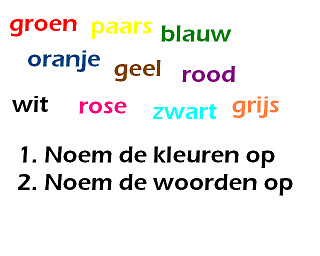 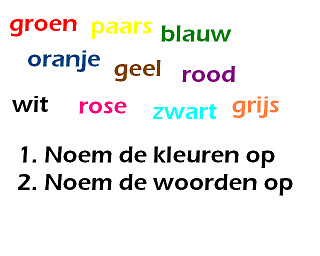 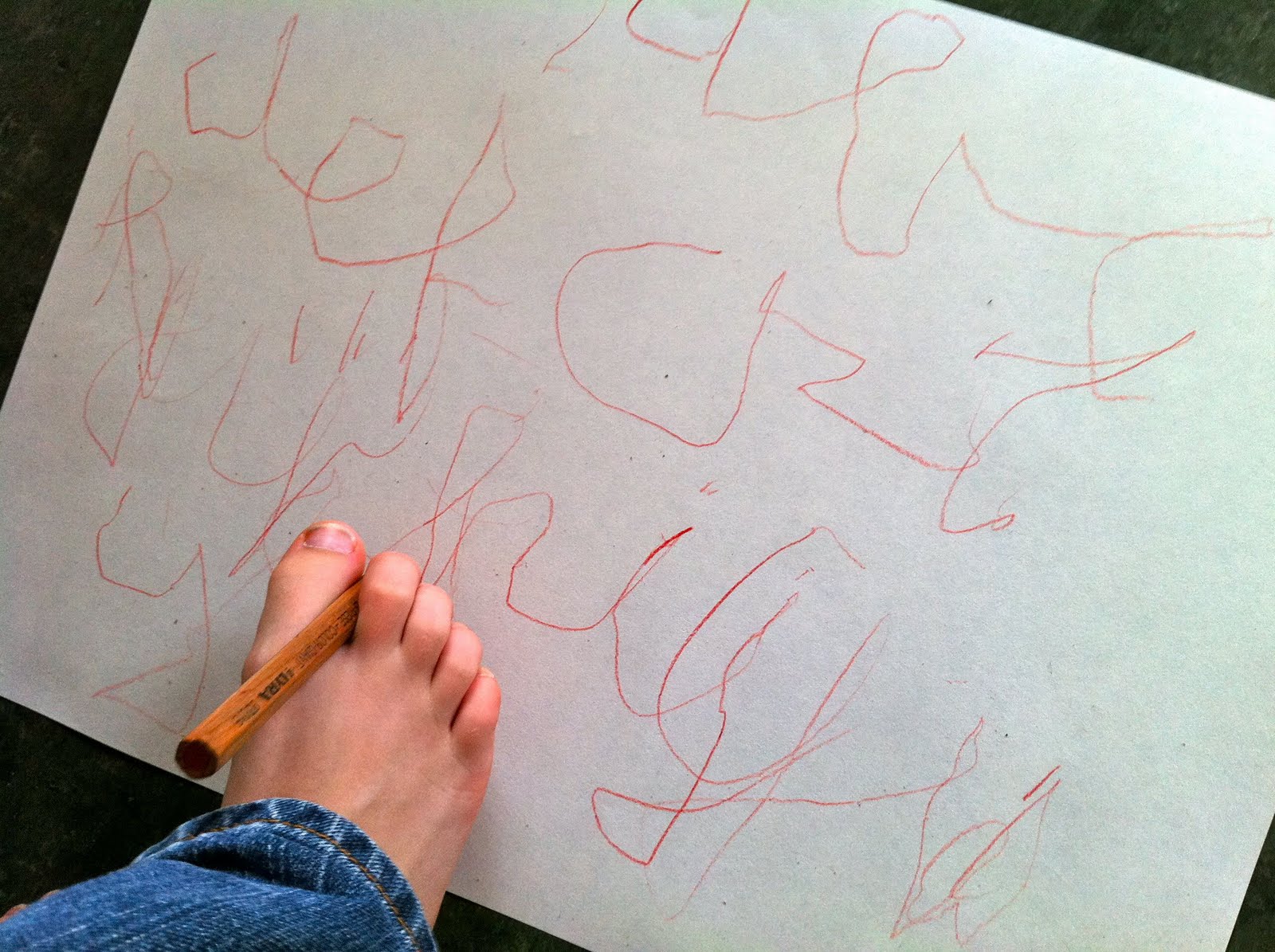 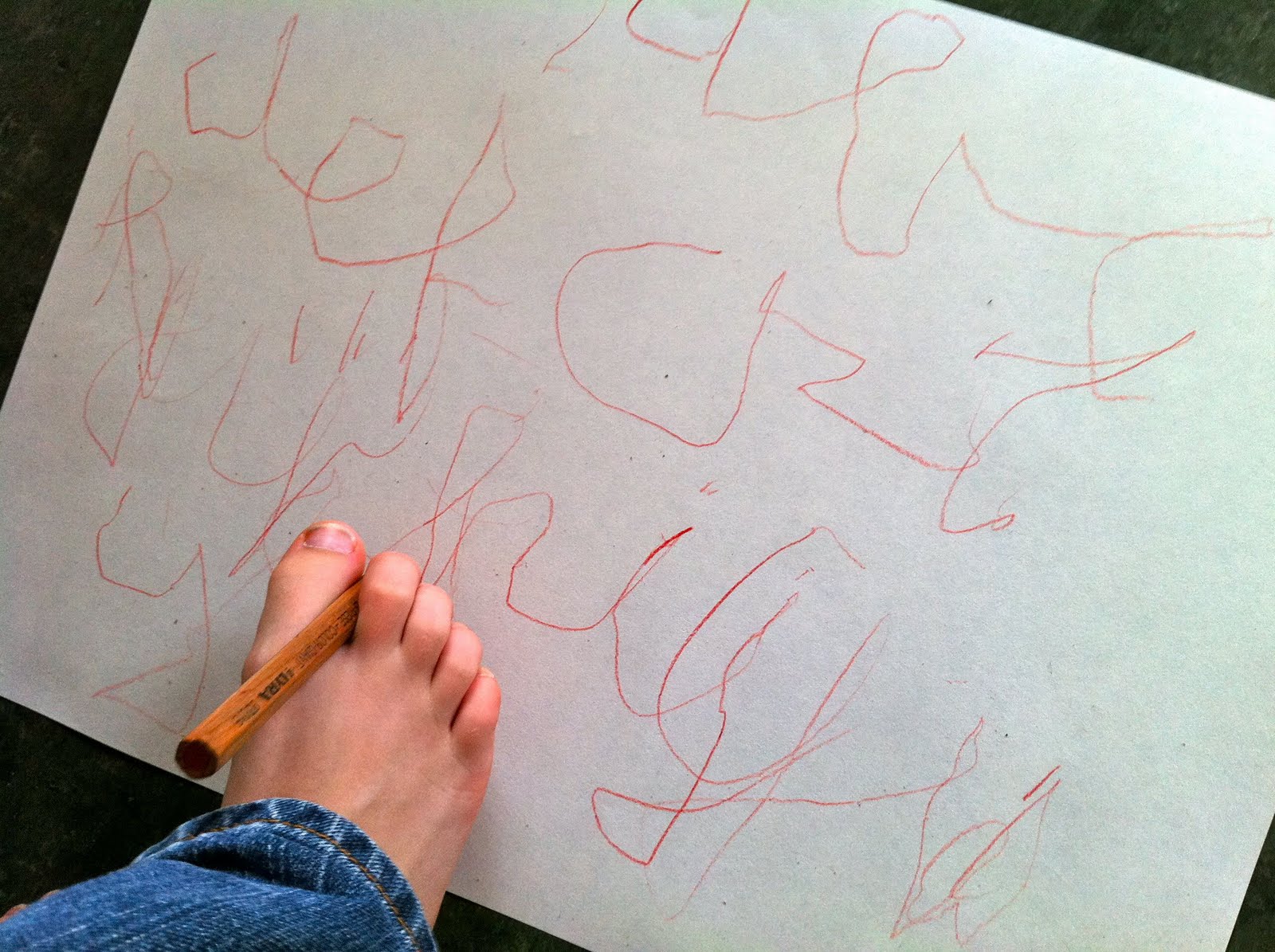 